		ORDEN JUDICIAL DE PARADERO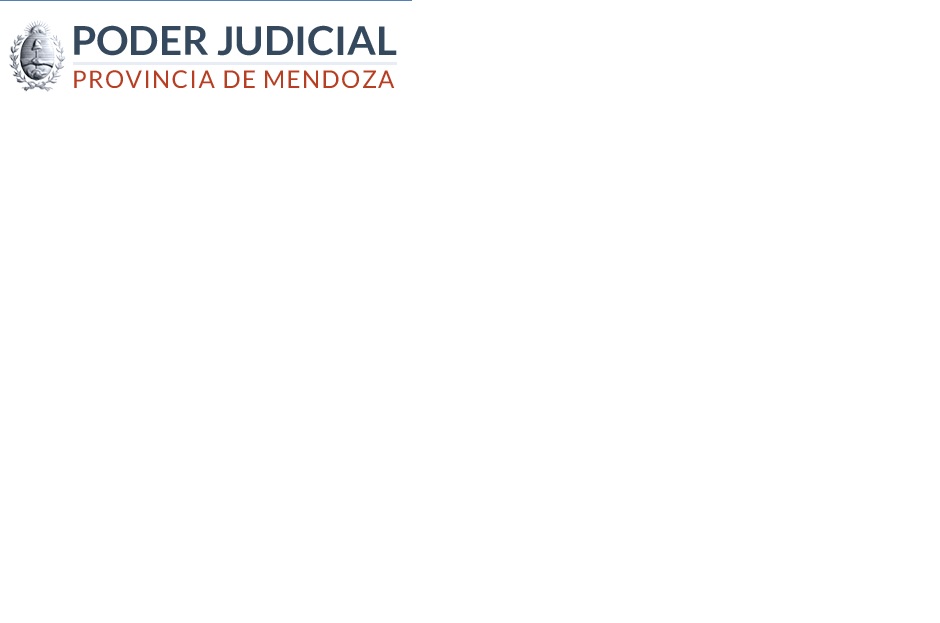                                                                               FECHA:SIN EFECTO PARADERONo. de Expediente:Carátula:Autoridad que dispone la medida:Nombre Fiscal:Nombre Juez:Nombre Ayudante Fiscal:Nombre Secretario:Oficina Fiscal /Unidad Fiscal/Juzgado/CámaraMedida Solicitada:Apellidos:Nombres:Alias:Nombres y apellido del padre:Nombres y apellido de la madre:Lugar de nacimiento:Fecha de nacimiento:D.N.I:Estado Civil:Instrucción:Ocupación:Domicilio:Huella genética (ADN):(Marcar    con una cruz lo que corresponda)Identificación Biométrica:(Marcar    con una cruz lo que corresponda)Identificación Biométrica:(Marcar    con una cruz lo que corresponda)Identificación por documentación:Formal:(Marcar    con una cruz lo que corresponda)Fotografía:(Marcar    con una cruz lo que corresponda)Características morfológicas:OBSERVACIONES: